附件1：上海民办行知二中实验学校教师招聘岗位，如下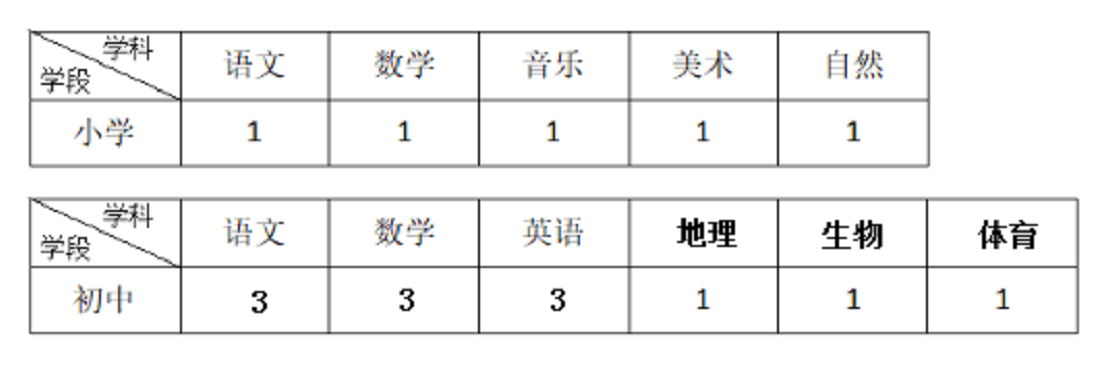 